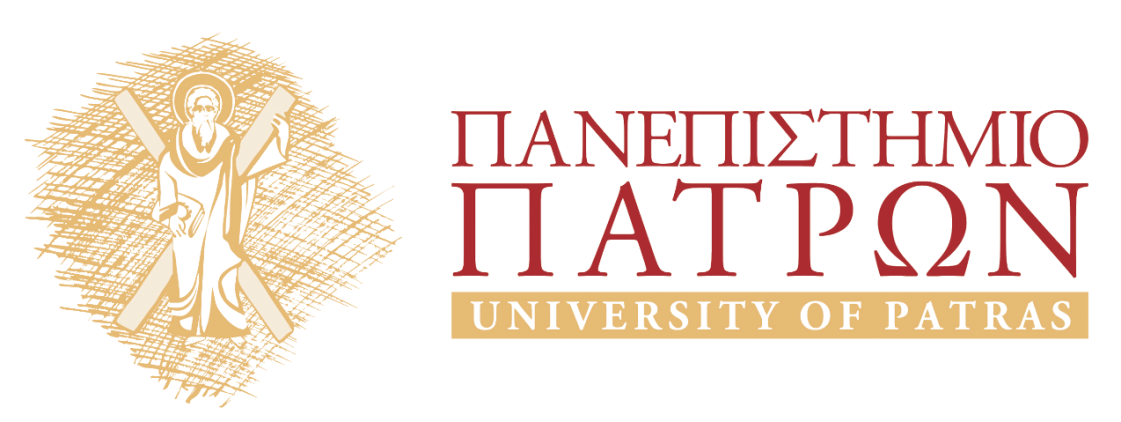 ΈΡΕΥΝΑ ΜΑΡΚΕΤΙΝΓΚΕνότητα 14: Case Study 5Θεοφανίδης ΦαίδωνΣχολή Κοινωνικών ΕπιστημώνΤμήμα Διοίκησης Επιχειρήσεων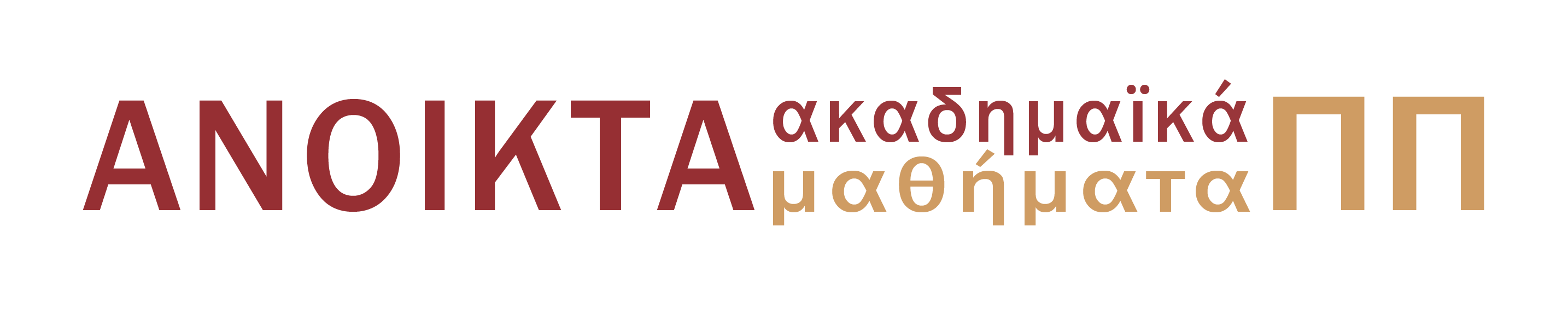 1.Σκοποί ενότητας…………………………………………………………………………....22.Case Study………………………………………………………………………………….3Σκοποί ενότηταςΕπίλυση Case study Συλλογή στοιχείωνΕΤΑΙΡΕΙΑ ΕΡΕΥΝΑΣ ΑΓΟΡΑΣ – ΜΕΘΟΔΟΙ ΣΥΛΛΟΓΗΣ ΠΡΩΤΟΓΕΝΩΝ ΣΤΟΙΧΕΙΩΝ Ύστερα από δύο χρόνια επιτυχής παρουσίας στη θέση του Μάρκετινγκ Μάνατζερ Νέων Προϊόντων της ΣΟΚΟΛΑΤ Α.Ε., σας γίνετε μια δελεαστική πρόταση για την θέση του προϊσταμένου στο Τμήμα Συλλογής Πρωτογενών Στοιχείων μιας μεγάλης Ελληνικής Εταιρείας Έρευνας Μάρκετινγκ. Δεδομένου ότι είστε γνώστης του αντικειμένου και η αμοιβή είναι αρκετά υψηλή, δέχεστε ευχάριστα την πρόταση του νέου εργοδότη. 	Η εταιρεία την υφιστάμενη κατάσταση έχει να υλοποιήσει 7 projects:1.  Έρευνα αγοράς για την ικανοποίηση των μελών ενός prive club (70 μέλη).2. Σχετικά χαμηλού κόστους και διάρκειας έρευνα αγοράς σε χρήστες οικιακής ηλεκτρικής σκούπας3. Κοινωνική έρευνα σε πρώην χρήστες ναρκωτικών που βρίσκονται σε κέντρα αποτοξίνωσης.4. Έρευνα για τις οπαδικές προτιμήσεις, σε 5 αθλήματα, των κατοίκων της Αθήνας (λάβετε υπόψη ότι επικρατεί υψηλός φανατισμός μεταξύ των ερευνητών).5. Έρευνα για το προσωπικό και πολιτισμικό προφίλ των ατόμων που αγοράζουν γάλα light6. Πανελλαδική έρευνα αγοράς για την φοροδιαφυγή (ανά περιοχή της Ελλάδας, κοινωνική τάξη, επάγγελμα, δημογραφικά στοιχεία, οικονομικά στοιχεία κ.α.) 7. Έρευνα αγοράς για ένα νέο υποβοηθητικό μηχάνημα ακοής σε άτομα με υψηλό βαθμό βαρηκοΐας.Ως προϊστάμενος, οφείλετε να δώσετε τις απαραίτητες οδηγίες στην ερευνητική ομάδα αναφορικά με την βέλτιστη μέθοδο συλλογής στοιχείων ανά project αιτιολογώντας πλήρως τις αποφάσεις σας.Σημείωμα ΑναφοράςCopyright Πανεπιστήμιο Πατρών, Ορφανίδης Φαίδων 2015. «Έρευνα Μάρκετινγκ» Έκδοση: 1.0. Πάτρα 2015. Διαθέσιμο από τη δικτυακή διεύθυνση: https://eclass.upatras.gr/courses/BMA448/Σημείωμα ΑδειοδότησηςΤο παρόν υλικό διατίθεται με τους όρους της άδειας χρήσης Creative Commons Αναφορά, Μη Εμπορική Χρήση Παρόμοια Διανομή 4.0 [1] ή μεταγενέστερη, Διεθνής Έκδοση.   Εξαιρούνται τα αυτοτελή έργα τρίτων π.χ. φωτογραφίες, διαγράμματα κ.λ.π.,  τα οποία εμπεριέχονται σε αυτό και τα οποία αναφέρονται μαζί με τους όρους χρήσης τους στο «Σημείωμα Χρήσης Έργων Τρίτων».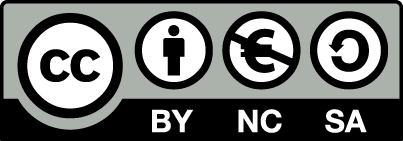 [1] http://creativecommons.org/licenses/by-nc-sa/4.0/ Ως Μη Εμπορική ορίζεται η χρήση:που δεν περιλαμβάνει άμεσο ή έμμεσο οικονομικό όφελος από την χρήση του έργου, για το διανομέα του έργου και αδειοδόχοπου δεν περιλαμβάνει οικονομική συναλλαγή ως προϋπόθεση για τη χρήση ή πρόσβαση στο έργοπου δεν προσπορίζει στο διανομέα του έργου και αδειοδόχο έμμεσο οικονομικό όφελος (π.χ. διαφημίσεις) από την προβολή του έργου σε διαδικτυακό τόποΟ δικαιούχος μπορεί να παρέχει στον αδειοδόχο ξεχωριστή άδεια να χρησιμοποιεί το έργο για εμπορική χρήση, εφόσον αυτό του ζητηθεί.ΧρηματοδότησηΤο παρόν εκπαιδευτικό υλικό έχει αναπτυχθεί στo πλαίσιo του εκπαιδευτικού έργου του διδάσκοντα.Το έργο «Ανοικτά Ακαδημαϊκά Μαθήματα στο Πανεπιστήμιο Πατρών» έχει χρηματοδοτήσει μόνο τη αναδιαμόρφωση του εκπαιδευτικού υλικού. Το έργο υλοποιείται στο πλαίσιο του Επιχειρησιακού Προγράμματος «Εκπαίδευση και Δια Βίου Μάθηση» και συγχρηματοδοτείται από την Ευρωπαϊκή Ένωση (Ευρωπαϊκό Κοινωνικό Ταμείο) και από εθνικούς πόρους.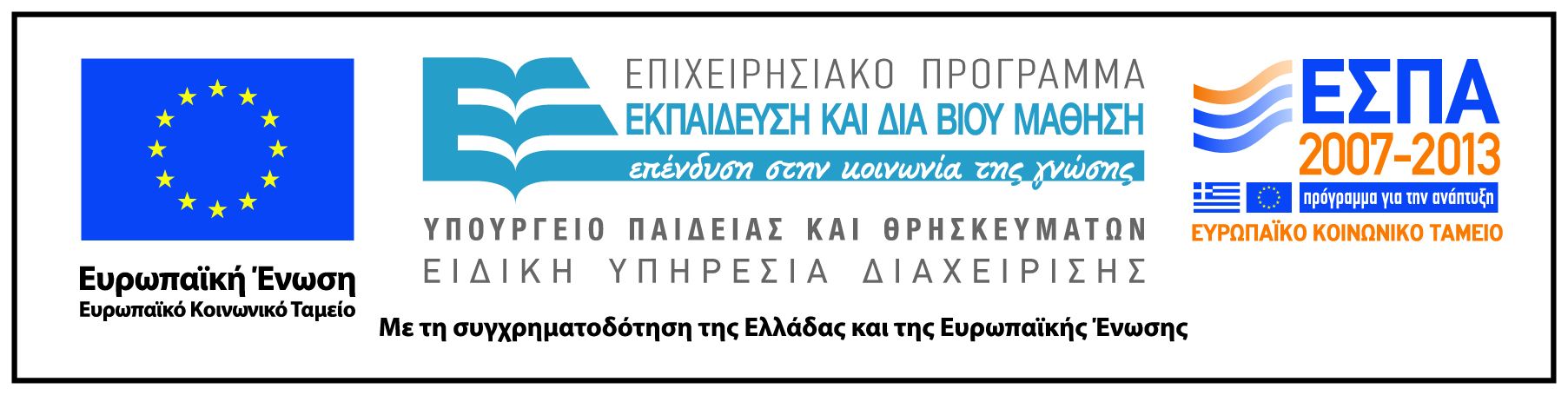 